İlkokuma Yazma Öğretimi   Günümüzün ve geleceğin öğrencilerinin yetiştirilmesinde, ilk okuma-yazma öğretiminin amacı; sadece okuma ve yazma gibi becerilerin kazandırılması değil, aynı zamanda düşünme, anlama, sıralama, sorgulama, sınıflama, ilişki kurma, analiz-sentez yapma ve değerlendirme gibi zihinsel becerilerin de geliştirilmesini içermektedir. Bu süreçte Türkçeyi doğru, etkili ve güzel kullanma, iletişim kurma, problem çözme, karar verme, öğrenmeyi yaşam boyu sürdürme gibi becerilerin de geliştirilmesi beklenmektedir. Buradan hareketle, ilköğretim birinci sınıftan itibaren etkili bir okuma-yazma öğretimini gerçekleştirmek; düşünen, anlayan, sorgulayan, öğrenmeyi öğrenen, bilgiyi kullanabilen ve sorun çözebilen bireylerin yetişmesi amaçlanmıştır.Çağın gereklerine ve öğrencinin gelişim düzeyine uygun bu becerilerin geliştirilmesi; bazı eğitim yaklaşım ve modellerini göz önünde bulundurulmasını gerektirmektedir. Bunlar: Çoklu Zekâ, Yapılandırmacı Yaklaşım, Beyin Temelli Öğrenme, Öğrenci Merkezli Öğrenme, Bireysel Farklılıklara Duyarlı Öğretim gibi yaklaşım ve modeller olmaktadır. Bu yaklaşım ve modeller çerçevesindegeliştirilen yeni Türkçe Öğretim Programı’nda ilk okuma – yazma öğretimine ayrı bir önem verilmiş ve yöntem olarak Ses Temelli Cümle Yöntemi’nin kullanılması ön görülmüştür.Türkçe Öğretim Programı’nda ilk okuma-yazma öğretimi Türkçe öğretiminin beş öğrenme alanı ile birlikte ele alınmış; içerik, yöntem ve uygulamaya ilişkin bilgiler ayrıntılı olarak verilmiştir.Aşağıda Ses Temelli Cümle Yöntemi’nin özellikleri, ilkeleri, aşamaları ve uygulanması açıklanmaktadır:SES TEMELLİ CÜMLE YÖNTEMİ  Ses Temelli Cümle Yöntemi’nde, ilk okuma-yazma öğretimine seslerle başlanmaktadır. Anlamlı bütün oluşturacak birkaç ses verildikten sonra seslerden, hecelere, kelimelere ve cümlelere ulaşılmaktadır. İlk okuma-yazma öğretimi, cümlelere kısa sürede ulaşılacak şekilde düzenlenmektedir.Okuma ve yazma, ilk okuma-yazma öğretimi boyunca birlikte sürdürülmektedir. Okunan her öge yazılmakta; yazılanlar da okunmaktadır. Yazı öğretiminde, öğrencilerin gelişimine uygun olan bitişik eğik yazı harfleri kullanılmaktadır.Ses Temelli Cümle Yönteminin ÖzellikleriSes Temelli Cümle Yöntemi’nin özellikleri şöyle sıralanabilir:Ses Temelli Cümle Yöntemi’nde ilk okuma-yazma öğretimi, dinleme, konuşma becerilerinden kopuk, sadece okuma-yazma becerilerini geliştirme olarak değil; Türkçe öğretiminin beş öğrenme alanı ile birlikte yürütülmektedir.İlk okuma-yazma öğretimine seslerle başlanması, seslerin birleştirilmesi ile anlamlı heceler, kelimeler oluşturulması ve cümlelere ulaşılması öğrencinin, bilgileri yapılandırmasını kolaylaştırmaktadır. Ses Temelli Cümle Yöntemi, bu yönüyle yapılandırıcı öğrenme yaklaşımına uygundur.·        Bu yöntem; tek tip, belirli kalıplara sıkıştırılmış ve belirli sayıdaki cümlelerle ilk okuma-yazma öğretimi yerine; çokluluğa ve çeşitliliğe ağırlık vermektedir. Bu nedenle ilk okuma-yazma, öğretim sürecinde öğrencilerin çok sayıda ve çeşitli hece, kelime, cümlelerle, okuma-yazma öğrenmelerini gerekli kılmaktadır.·        Öğrencilere sunulan zengin içerik, onların temel düşünme becerilerini, yaratıcılıklarını ve zekâ alanlarının gelişimine katkı sağlamaktadır.·        Okuma-yazma öğretiminde ilerleme, kolaydan zora doğru belirli bir sıra içinde yürütülmektedir.·         İlk okuma-yazma öğrenmeye yeni başlayan öğrencinin dikkat düzeyine uygun bir yöntemdir. Ses Temelli Cümle Yöntemi öğrenme-öğretme sürecinde öğrencinin dikkat düzeyinin gelişimine katkıda bulunmaktadır.·        Yöntemin bir gereği olarak ilk okuma-yazma öğretiminde ses, harf, hece, kelime, cümle ve metin oluşturma sırası izlenmektedir. Bu süreç, öğrencinin cümle kurma ve metin oluşturma becerilerinin gelişimine katkı sağlamaktadır.·        Öğrenciler hece, kelime, cümle ve metin oluşturma sürecine bizzat katıldıklarından bu yöntem öğrencilerin yaratıcılığını geliştirici olmaktadır.·        Bu yöntemle ilk okuma-yazma öğretiminde, çok sayıda hece, kelime, cümle ve metinlerle çalışılmaktadır. Bu durum öğrencilerin cümleleri ezberlemesini engellemekte; tam tersine, cümleyi anlayarak öğrenmesini gerektirmektedir. Böylece öğrencilerin anlama düzeyleri gelişmektedir.Türkçede her harf bir sesi karşıladığından bu yöntem Türkçenin ses yapısına uygundur.Öğrencilerin duyduğu ve çıkardığı seslerin bilincine varması sağlanmakta; öğrencilerin dil gelişimine (doğru telâffuz, akıcılık, sesleri ayırt etme vb.) katkıda bulunulmaktadır.Öğrencilerin bütün sesleri öğrenmesi, yazma sürecinde kelimeleri doğru yazmalarını kolaylaştırmaktadır.Öğrenciler yazı ile konuşma arasındaki benzerlikleri görmekte, yazının harflerin birleştirilmesiyle konuşmanın ise seslerin birleştirilmesiyle yapıldığını anlamaktadır.Öğrencilerin sözlü dilden yazılı dile geçmesini kolaylaştırmaktadır.Öğrencilerin ilk okuma-yazmayı öğrenme sürecinde bireysel, zihinsel ve sosyal gelişimlerine katkı sağlamaktır.Ses Temelli Cümle Yönteminin İlkeleri      İlk okuma-yazma öğretim sürecinde dikkat edilecek ilkeler şunlardır:1.      Öğrencinin ön bilgilerinden hareket edilmelidir.2.      Ağırlıklı olarak sentez yöntemi kullanılmalıdır.3.      Özellikle ve öncelikli olarak anlamlı heceler elde edilmelidir.4.      Aşağıdaki ölçütlerle oluşturulacak hecelerin:·        Kolay okunması.·        Dil de kullanım sıklığına sahip olması.·        Anlamının açık ve somut olması.·        Anlamı görselleştirilebilir olması (canlandırılabilir, resmedilebilir vb.).·        İşlek hece yapısına sahip olmasına dikkat edilmelidir.5.           Kısa sürede cümlelere ulaşılmalıdır.6.           İmkânlar ölçüsünde görsellere başvurulmalıdır.7.           Somut ögelerden yararlanmaya ağırlık verilmelidir.8.           Hece tablosu hiçbir şekilde kullanılmamalıdır.9.           Öğrenilenlerin kalıcılığı sağlanmalıdır. Bu amaçla aşağıdaki etkinlikler kullanılabilir:·        Yeni öğrenilenleri önceki öğrenilenlerle ilişkilendirme.·        Öğrenci defterlerine yazma.·        Okunan ve yazılanları sergileme.·        Çalışma kitaplarında yer alan etkinlikleri yapma.Ses Temelli Cümle Yöntemi’nin AşamalarıSes Temelli Cümle Yöntemi’negöreilk okuma-yazma öğretimi aşağıdaki aşamalar izlenerek gerçekleştirilir: 1.      İlk okuma-yazmaya hazırlık2.      İlk okuma-yazmaya başlama ve ilerleme·        Sesi hissetme ve tanıma·        Sesi okuma ve yazma·        Sesten, heceler, hecelerden kelimeler, kelimelerden cümleler oluşturma·        Metin oluşturma3.      Okuryazarlığa ulaşma4.      İlk okuma-yazma çalışmalarında dinleme, konuşma, okuma, yazma, görsel okuma ve görsel sunu birlikte ele alınmalıdır. Bütün çalışmalar, Türkçe Öğretim Programı’nın 1. sınıf düzeyindeki kazanımların gerçekleştirilmesine yönelik düzenlenmelidir.ç.  Bitişik Eğik Yazıİlk okuma-yazma öğretimine bitişik eğik yazı ile başlanacak ve bütün yazılar bitişik yazı ile yazılacaktır. Bitişik eğik yazı kullanımına ilişkin açıklamalar aşağıda verilmektedir:İlk okuma-yazma öğrenmeye başlayan öğrencilerin, kalemi ellerine ilk aldıklarında eğik ve dairesel çizgiler çizdikleri gözlenmektedir. Bu durum öğrencilerin bitişik eğik yazıya geçişini kolaylaştırmaktadır.Öğrenciler anatomik yapıları gereği kalemi eğik olarak tutmaktadırlar.Bitişik eğik yazının akıcı ve kesintisiz olması, soldan sağa doğru yazı yönünü desteklemektedir.Bitişik eğik yazı, geri dönüşlere izin vermemektedir. Bu durum yazının akıcı ve doğru yönde gelişimini sağlamaktadır.Bitişik eğik yazı, harflerin doğru yazımını desteklediğinde harflerin yazılış yönlerinin karıştırılması sorununun ortaya çıkmasını önlemektedir.Bitişik eğik yazıdaki süreklilik, düşüncedeki süreklilik ile örtüşmekte ve birbirini desteklemektedir. Böylece yazıda kazanılan bu akıcılık okuma becerisine de yansımaktadır.Dik temel harflerin ardından bitişik eğik yazı harfleri ile yazmaya başlayan öğrenciler bitişik eğik yazıya geçişte güçlük çekmektedirler. Bu nedenle ilk okuma-yazma öğretimine bitişik eğik yazı ile başlanmalıdır.Yapılan araştırmalar, öğrencilerin bitişik eğik yazı harflerini yazmada bir problemle karşılaşmadıklarını ve bu yazı türünden zevk aldıklarını göstermektedir.Bitişik eğik yazının estetik görünümü, öğrencilerin estetik bir bakış açısı geliştirmelerine yardımcı olduğundan, onların sanatsal gelişimlerine katkıda bulunmaktadır. Bitişik eğik yazı öğretimi ile resim ve müzik derslerinin öğretimleri arasında ilişki bulunmaktadır.Bitişik eğik yazı alışkanlığı, öğrencilerin diğer yazı karakterleriyle yazılmış metinleri okumalarında problem çıkarmamaktadır. Öğrencilerin, değişik stillerde yazılmış harfleri tanımakta ve okumakta güçlük çekmediklerini deneysel çalışmalarla ispatlanmıştır.Bitişik eğik yazı, sentez yöntemine uygun olduğundan Ses Temelli Cümle Yöntemi ile ilk okuma-yazma öğrenme sürecini kolaylaştırmaktadır.
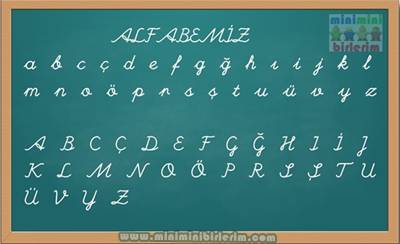 İlk Okuma-Yazmaya Hazırlıkİlk okuma-yazmaya hazırlık aşamasında; genel hazırlık, okumaya hazırlık ve yazmaya hazırlık olmak üzere üç tür çalışma yapılmalıdır. Bunlar:a. Genel HazırlıkÖğrencilere, sınıf ortamına, arkadaşlarına ve öğretmenlerine alışmaları için okulun ilk gününden itibaren rahat iletişim kurabilecekleri bir ortam sunulmalıdır. Bunun için oyunlar, dramalar, şarkılar, bilmeceler birer araç olarak kullanılarak öğrencilerin, ilk okuma-yazma çalışmalarına yönelik olumlu tutum geliştirmeleri sağlanabilir.Ayrıca öğrenciler çeşitli yönleriyle (görme, işitme, geçirdiği hastalıklar, aile ve sosyal durumu vb.) tanınmaya çalışılmalı, sınıf ortamının düzenlenmesinde ve ilk okuma-yazma öğretiminde bunlar dikkate alınmalıdır. Çocukların gelişimi düzenli aralıklarla kontrol edilmeli; aileler, yapılması gerekenler hakkında bilgilendirilmeli, onların desteği alınmalı.b. Okumaya HazırlıkOkumaya hazırlık aşamasında; oturma, kitabı tutma ve açma, görsel okuma ve okumaya özendirme etkinlikleri önerilmiştir. Bu etkinlikler aşağıda açıklanmaktadır. Bu aşamada, öğrencinin durumuna göre daha farklı etkinlikler de yapılabilir.1. Oturma: İlk okuma-yazma çalışmalarında düşünce akışını artıran, anlamayı ve çalışmaları kolaylaştıran oturma şekline dikkat edilmelidir. Öğrencilerin sırada yanlış oturmalarına ve eğilerek çalışmalarına izin verilmemelidir.2. Kitabı tutma ve açma: Göz ile kitap arasındaki en uygun uzaklığa dikkat ederek öğrencilere kitabı nasıl tutmaları ve sayfaları nasıl açmaları gerektiği gösterilmelidir. 3. Görsel okuma: Okuma çalışmalarından önce öğrencilerin görselleri tanıma, anlama, yorumlama ve anlatma becerileri geliştirilmelidir. Bu amaçla şu çalışmalar yapılabilir:·        Gördüğü bir resmi tanıma, diğerlerinden ayırt etme,·        Görsellerde gördüğü ayrıntıları anlatma,·        Söylenen kelimenin görsel karşılığını bulma,·        Söylenen cümleye uygun resimleri bulma,·        Sorulan bir soruyu görsellerden yararlanarak cevaplama,·        Görsellerden yararlanarak hikâye oluşturma,·        Görsellerden yararlanarak oluşturulan bir hikâyedeki kahraman, olay, yer, zaman hakkında konuşma.4. Okumaya özendirme: Öğretmen, örnek okuma yaparak öğrencileri okumaya özendirmelidir. Bu amaçla şu çalışmalar yapılabilir:·        Hikâye, masal, fıkra, şiir, şarkı, tekerleme vb. okuma.·        Resimli hikâyeleri okuyormuş gibi anlatmalarını sağlama.c. Yazmaya HazırlıkYazmaya hazırlık olarak aşağıda el hareketleri, boyama, kalem tutma, serbest çizgi çalışmaları verilmektedir. Öğrencilerin gelişme durumuna göre daha farklı çalışmalarda yapılabilir.1. El hareketleri: Yazmaya başlamadan önce öğrencilerin çeşitli oyunlarla el kol kasları geliştirilmelidir. Bu çalışmalarla öğrencilerin kas esnekliği sağlanmalıdır. Bu amaçla aşağıdaki etkinlikler yapılabilir:·        Parmakları kullanarak şarkılar söyleme. Örneğin, “sağ elimde beş parmak, sol elimde beş parmak...” şarkısının söylenmesi.·        Parmak uçları ile sıra üzerine vurarak yağmur yağma sesinin çıkartılması (hafif yağmur, şiddetli yağmur, gök gürültüsü taklitleri).·        Direksiyon çevirme hareketiyle sağa ve sola doğru dönüşler yapma.·        Elma, armut toplama veya parmaklarını açıp kapatarak far yakıp söndürme taklidi yapma.2. Boyama: Çeşitli boya kalemleriyle resim yapma etkinlikleri yapılabilir.3. Kalem tutma: Kalem tutmanın ilk okuma-yazma öğretimi açısından ayrı bir önemi bulunmaktadır. Öğrencilerin bu aşamada edinecekleri alışkanlıklar ömür boyu sürmektedir. Öğrencinin, kalemi yanlış tutması, ellerinin çabuk yorulmasına neden olmakta ve güzel yazı yazmasını engellemektedir. Bunu önlemek için öğretmen, her öğrencilerin kalem tutuşunu gözlemleme kalemi doğru tutma alışkanlığı kazanmalarını sağlamalıdır.4. Serbest çizgi çalışmaları: Serbest çizgi çalışmaları bitişik eğik yazıya hazırlayıcı nitelikte olmalıdır. Öğrencilere çeşitli resimler yaptırılır. Yapılan bu çalışmaların çevrede görülen ve bilinen varlık ve nesnelerden örneklendirilmesi öğrencinin çevresiyle bütünleşmesi ve yaptıklarını anlamlandırması bakımından önemlidir. Bu aşamada şu çalışmalar yapılabilir:·        Karalama (kuş yuvası, çember, bulut yapma).·        Sürekli ve eğik çizgiler çizme (dalga, yılan, halat vb.)5.Düzenli çizgi çalışmaları: Bu aşamada yapılacak çizgi çalışmaları, harfleri yazmaya hazırlık niteliğindedir. Bu amaçla şu çalışmalar yapılabilir:·        İki çizgi tek aralıktan oluşan satır aralığına çizme: İki satır çizgisinin arası    2 cm olmalıdır.·        Dört çizgi üç aralıktan oluşan satır aralığına çizme: Dış iki çizgi arası 2 cm olmalıdır.Dört çizgi üç aralıktan oluşan standart yazı aralığında çalışma: Dış iki çizgi arası 1.3 cm olacak şekilde düzenlenmelidir.
İlk Okuma-Yazmaya Başlama ve İlerlemeBu aşamada sesi hissetme ve tanıma, sesi okuma ve yazma, sesten anlamlı heceler, kelimeler ve cümleler oluşturma ile metin oluşturma çalışmaları yapılmaktadır.a. Sesi Hissetme ve Tanıma     Sesi hissetme ve tanıma aşaması tanıtılacak sesin öğrenciler tarafından fark edilmesini sağlamaya yöneliktir. Bu aşamada aşağıdaki çalışma ve etkinlikler yapılmalıdır:1.     Kısa öyküler anlatma, drama yapma, tekerleme ya da şarkı söyleme gibi etkinliklerle ses hissettirilir.2.     Sesin geçtiği kelimeler örnekler buldurulur ve bu kelimeler söylenirken ilgili ses vurgulanır (Öğrenciler örnekler vermeye özendirilir.).3.     Görsellerden yararlanılarak sesi ayırt etme çalışmaları yapılır (Sesin bulunduğu ve bulunmadığı kelimelerin resimleri gösterilerek öğrencilerden bu kelimelerde ilgili sesin geçip geçmediğini belirlemeleri istenir).b.      Sesi Okuma ve Yazma     Sesin yazıdaki sembolü olan harflerin yazdırılmasında şunlara dikkat edilmelidir:1.      Öğretmen bu harfin nasıl yazıldığını tahtada göstermeli ve harfi öğrencilerle birlikte okumalıdır.2.      Alıştırma kitabındaki büyükçe çizilmiş harfin üzerinden ok yönünde yazma çalışması yaptırılarak öğrenciler harfin yazılışına hazırlanmalıdır.3.      Öğrencilerin, satır aralıklarına (dört çizgi üç aralık) yazılmış harf örneklerinin üstünden kalemleriyle gitmeleri sağlanmalıdır.4.      Öğrenciler dört çizgi, üç aralıktan oluşan satır aralarına harfleri yazmalı; öğrencilerin yazdıklar harflerin doğru yazımı ve seslendirilmesine özen gösterilmelidir.5.      Yazılması zor olan (a, A, k, y, g, G, f ) harflerden önce, bu harflerin yazımına yönelik hazırlayıcı çizgi çalışmaları yapılmalıdır.6.     Seslerin(harflerin) öğretiminde alfabedeki sıralama değil; aşağıda verilen sıralama ele alınmalıdır. Bu sıralamada Türkçenin ses yapısı, harflerin yazım kolaylığı, anlamlı hece ve kelime üretmedeki işleklik dikkate alınmıştır. Ayrıca, bu gruplardaki bazı seslerin (harflerin) yerleri değiştirilerek farklı gruplamalar da yapılabilir. Ancak bu düzenleme Türkçe Öğretim Programı’nın anlayışına, tematik yaklaşıma ve ses temelli cümle yöntemine uygun olmalıdır.Ses (Harf) Grupları  7. Büyük harfler verilirken oluşturulan kelime ve cümlelerden yararlanılabilir. Bunun için özel adların yazım kuralından, cümleye büyük harfle başlama kuralından hareket edilebilir. Örneğin “ela” kelimesi üretildiğinde bu kelimenin farklı anlamları üzerinde durularak insan adı olan “Ela” kelimesinin yazım şekli gösterilmelidir. Elde edilen büyük harfin yazım şekli üzerinde durulmalıdır.Bitişik eğik yazıda C,Ç,I,İ,J,O,Ö,P,S,Ş,U,Ü,V,Z harflerinin büyük ve küçükleri benzerdir.·        Bitişik eğik yazıda, harfler üstten bağlanır ve harflerin noktaları ve noktalama işaretleri kelime yazımı bittikten sonra konur.  ·        Bitişik eğik yazıda “F, N, P, V, T ” harfleri yazılış özelliği bakımından kendinden sonra gelen küçük harfle bağlanmaz. Büyük harf yazıldıktan sonra kalem kaldırılır.Örnek : Fatma, Nevin, Papatya, Vatan, Temel  Bitişik eğik yazı büyük harfleri ile kelime yazılırken harfler birleştirilmez.Örnek : A N K A R A8. Rakamlar matematik dersi programı ile bağlantılı olarak birinci ses grubundaki ses öğretimi tamamlandıktan sonra aşamalı olarak verilmeye başlanmalıdır. c.   Heceler, Kelimeler ve Cümleler Oluşturma İlk okuma-yazma öğretiminin en önemli aşaması heceler üretme, hecelerden kelimeler, kelimelerden de cümleler oluşturmadır. Bu aşamada aşağıdaki çalışmalar yapılmalıdır:1.      Verilen ilk iki sesin ardından bu seslerle ilgili hecelere ulaşılmalıdır.2.      Elde edilen hecelerle okuma ve yazma çalışmaları yapılmalıdır.3.      Verilen her yeni ses, önceki öğrenilenlerle ilişkilendirilmeli yeni heceler ve kelimeler oluşturulmalıdır.4.      Her ses grubu tamamlandıktan sonra yapılan çalışmalar gözden geçirilip değerlendirilmeli bir sonraki ses grubuna geçişte öğrencilerin daha önce verilenleri öğrenmiş olmalarına dikkat edilmelidir.5.      Sesler verildikçe üretilen heceler artacak bunlara bağlı olarak kelime ve cümle oluşturma süreci de kolaylaşacaktır. Bu süreçte elde edilen kelimelerden; özel adlarda cümle başlarında büyük harf yazımı ve kullanımından eş zamanlı olarak yaralanılmalıdır.6.      Elde edilen kelime ve cümlelerin anlamları üzerinde durulmalıdır.7.      Öğrenciler, kelime ve cümle oluşturmaya özendirilmelidir. Oluşturulan kelime, cümleler okunmalı ve yazılmalıdır.ç. Metin Oluşturma Öğrenilen kelimelerden ve cümlelerden yararlanılarak metin oluşturulmalıdır. Metin yazdırılırken doğru yazmaya ve yazı estetiğine özen gösterilmelidir. Öğrenciler yazılarını dört çizgi üç aralıktan oluşan satır çizgilerine yazmalıdırlar. Ayrıca kendi oluşturdukları farklı metinleri okumaları teşvik edilmelidir.Ç. OkurYazarlığa Ulaşma

Aşama ilk okuma-yazma öğretim sürecinin son aşamasıdır. Buna serbest okuma yazma aşaması da denilmektedir. Öğrencilerin şiirleri, tekerlemeleri, hikâyeleri ve okuma kaynaklarından seçtikleri metinleri sınıftaki arkadaşlarına okumaları sağlanmalıdır. Ayrıca kendilerini yazılı olarak ifade etmeleri ve yazılanları okuyarak paylaşmaları sağlanmalıdır. Yazılarını tek çizgili defter satırı üzerinde yazmalıdırlar.E, L, A, Tİ, N, O, R, MU, K, I, Y, S, DÖ, B, Ü, Ş, Z, ÇG, C, P, HĞ, V, F, J1. Grup : e, l, a, t2. Grup : i, n, o, r, m3. Grup : u, k, ı, y, s, d4. Grup : ö, b, ü, ş, z, ç5. Grup : g, c, p, h6. Grup : ğ, v, f, j1, 2, 3, 4, 5, 6, 7, 8, 9, 0